       Indian School Al Wadi Al Kabir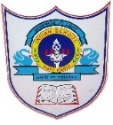                         Mid Term Examination COMPUTER SCIENCE Class: VIII                                                                                                  Time: 1 HourDate: 14/09/2023                                                                                        Max. Marks: 25Section -AChoose the correct answer: 							6 x ½ = 3 Which of the following tags is used to add javascript in web page?  i)<javascript>, ii)<head>, iii) <script>, iv)All of these Which of the following is used to add single line comments in Javascript?   i):       ii) //       iii);       iv)” “Which of the following is a benefit of cloud computing?i)Flexibility     ii) Ease of accessibility    iii) Shares the workload of the user iv) All of theseHiding a layer means to make the layer temporarily________i)Visible    ii) Both i and iii    iii) Invisible   iv) None of theseIn which year, OneDrive was launced? i)2012   ii)2007    iii)2011    iv) 2010  Which menu allows you to apply filters on an image?i)Image      ii) View   iii) Filters      iv) LayerFill in the blanks: 									6 x ½ =3When you open an image in GIMP, it opens as a new --------.A -------cloud includes both public and private clouds.Javascript was developed by  -----------, a Netscape Communications.An ----------- is a symbol that is used to perform calculations on values or variables.----------can be applied to an entire image or to a part of the image.iCloud storage service is provided by---------.Write True or False: 								4 x ½ =2Zip Cloud does not provide free storage to the users.Javascript is a case sensitive language.Layers are transparent sheets containing objects which are stacked side by side. Javascript cannot run on its own because it is scripting language hence needs to be embedded with an HTML code.Answer in one or two words.   							4 x ½ =2What was the first name of the Javascript?In Which type of JavaScript, is the code written and saved in a separate file ?Which type of cloud include services offered to a group of organisations that share common interests?Which tab is used to move the layers palette around the GIMP window?Section – BDefine the following: 								2x1=2Define Keywords with example.Define Layers. Write the steps to delete a layer.Differentiate Between:								2x1=2Prompt () method & Document.write () method.Internal Javascript & External Javascript.Answer the following question:							3x2=6What do you mean by Client-side scripting Language?What is the use of Dropbox?What do you mean by flattening layers? Write the steps to flatten layers.Write a Javascript program to calculate the area of a square.          			1x2=2Application based Question: 							3x1=3Kaushik wants to access services provided by cloud computing and does not want to invest in specialized hardware or software. Is it possible to do so or will he need to buy some specific hardware or software?Neeraj is a student of class8.He wants to create a webpage to perform different mathematical operations by taking values from the user. But ,he does not know which method of javascript is used to convert the input value into integer. Suggest him the suitable method.Atharv wants to merge his birthday photograph with his friends. Suggest the process.General instructions:All questions are compulsory.Section A questions carries ½ mark each.Section B questions are descriptive type.